استطلاع في صفوف الشبابتباين حول العمليات بين الضفة وغزة لا ثقة عالية بالتنظيمات محافظون وفيسبكيون وضد التطبيعمع بقاء السلطة وغير متفائلين بالمفاوضاتاجرى مركز القدس للإعلام والاتصال استطلاعا للرأي في صفوف الشباب الفلسطيني في الضفة وقطاع غزة، حول قضايا سياسية واجتماعية مختلفة، حيث ظهر وجود تباين في موقف الشباب في الضفة عن موقفهم في القطاع.  ويظهر الاستطلاع انه وفي الوقت الذي عارض فيه 47.4% من الشباب في الضفة عمليات الطعن بالسكاكين، أيدت نسبة 78.6% من الشباب في قطاع غزة استمرارها. وفي المقابل عارض  21.1% من المستطلعين الشباب في غزة عمليات الطعن، مقابل تأييد 46.4% من المستطلعين الشباب لها في الضفة. وبالنسبة للهبة او الانتفاضة الاخيرة بشكل عام، فقد اعتقد 40.9% في الضفة و 66.6% في غزة انها تخدم القضية الفلسطينية، مقابل 23.3% في الضفة و17.8% في غزة قالوا إنها تضر المصلحة الوطنية. ويعتقد 29.3% من المستطلعين الشباب عموما أن الانتفاضة ستنتهي عند تحقيق اهدافها، مقابل 29.2% يعتقدون انها ستنتهي بدون تحقيق اهدافها، في حين 35.3% قالو انها ستتطور لتصبح إنتفاضة كاملة، ومن ناحية اخرى، فقد انقسم الشباب حول العمليات العسكرية، ففي حين أيدها 43.2% عارضها 43.9%.المفاوضات وحل الدولتينتؤيد النسبة الاكبر من الشباب المستطلعين والبالغة 42.8% حل الدولتين، بينما يفضل 19.1% حل الدولة الواحدة ثنائية القومية. من ناحية اخرى تعتقد اكثرية من 67% ان المفاوضات لن تنجح في حل الصراع الفلسطيني الاسرائيلي، مقابل 23.5% قالو ان المفاوضات يمكن ان تنجح في الوصول الى حل.من ناحية اخرى عارضت أكثريه من 64.3% من الشباب المستطلعين فكرة التعاون مع شباب اسرائيليين يحملون نفس الافكار من اجل حل الصراع، في حين ايد ذلك 27.1%.وبالنسبة للمفاوضات مع اسرائيل بشكل عام، أيدت اكثرية من  52.9% امكانية استئنافها مقابل 43% عارضوا ذلك.  وحول الطريقة الافضل التي يمكن أن تساعد الشباب الفلسطيني لاحداث تغير سياسي ايجابي اعتبرت النسبة الاكبر 40.4% ان ذلك يتحقق بكون الشاب مواطنا صالحا (يدرس بجد ويعمل بجد)، بينما رأى 20.6% ان الطريقة الافضل لذلك تكون عبر المشاركة بالمظاهرات بشكل منتظم، وقالت نسبة 16.3% إن ذلك يتحقق بالانضمام لمؤسسات المجتمع المدني، و 12% قالوا إن ذلك يكون من خلال  تنفيذ عمليات مقاومة فردية. حل السلطة وقالت أكثرية المستطلعين الشباب (67.7%) إنه يجب بقاء السلطة والحفاظ عليها، بينما اقلية من 24.6% رأت ضرورة حلها، أما بالنسبة للسلطة بشكل عام فقد قال 60.3% ان اداءها جيد أو جيد جداً مقابل 39.5% قالو ان اداءها سيئ او سيئ جداً.الانتخابات والاحزاب ولو جرت انتخابات رئاسية ترشح فيها الرئيس محمود عباس (أبو مازن) واسماعيل هنية، فإن 37.9% سينتخبون عباس، مقابل 23.9% لـهنية. لكن  لو جرت هذه الانتخابات ولم يترشح فيها الرئيس عباس فإن 15.8% من الشباب سينتخبون مروان البرغوثي، و14.4% سينتخبون هنية و5.5% سينتخبون دحلان ومعظم ناخبي الاخير من قطاع غزة.وقد اظهر الاستطلاع ان النسبة الاكبر من الشباب والبالغة 33.8% تثق أكثر بحركة فتح، ونسبة 19.1% تثق أكثر بحركة حماس، تليها نسبة 3.4% تثق بالجبهة الشعبية، في حين قال 32.5% من الشباب انهم لا يثقون بايٍ من التنظيمات.وبالمثل، فإن النسبة الأكبر من الشباب والبالغة 16% تثق أكثر بالرئيس محمود عباس (أبو مازن)، ونسبة 13% تثق أكثر بإسماعيل هنية، ونسبة 8.7% يثقون أكثر بمروان البرغوثي، ونسبة 4% يثقون أكثر بمحمد دحلان، و3.2% بخالد مشعل، في حين قال 32.7% انهم لا يثقون بأحد.داعش خطير ويظهر الاستطلاع أن اكثرية المستطلعين(83.6%)  لديهم رأي سلبي في داعش، مقابل فقط 5% لديهم رأي ايجابي، من ناحية اخرى اعتبرت النسبة الاكبر (50.1%) أن داعش مضر بالقضية الفلسطينية، و37.9% يرون انه لا يضر القضية الفلسطينية ولن ينفعها، بينما 2.2% يرون ان داعش يمكن أن يخدم القضية الفلسطينية.فيسبوكيونوبين الاستطلاع ان النسبة الاكبر من الشباب والبالغة 60.5% تحصل على الاخبار عن طريق وسائل التواصل الاجتماعي (فيس بك وتويتر) والمواقع الالكترونية (النت)، بينما 28.1% من التلفزيون، و4.6% من الاذاعات، و0.9% من الصحف. الهوية: فلسطيني Q20وعند سؤال الشباب كيف تعرف نفسك، اجابت أكثرية من 50.3% بكلمة فلسطيني، و10.8% مسلم، و5.6% فتحاوي، و5.3% عربي، و5.1% وطني.محافظون وقالت أكثرية المستطلعين ( 65.3%) انها لا تصافح الجنس الأخر، وأكثرية ( 81%) من هؤلاء قالت إن السبب ديني، مقابل 34.3% يصافحون الجنس الاخر. من ناحية اخرى انقسم الشباب المستطلعون حول التعليم المختلط، حيث قال 49.8% انهم يعارضونه مقابل 48.1% يؤيدونه.أما بالنسبة لتعدد الزوجات، فقد عارضته أكثرية من 69.1%، وايدته اقلية من 27.2%.الآلية :تم مقابلة عينة عشوائية بلغ عددها  1000  شخص تتراوح أعمارهم بين 15-29 سنة  في الضفة الغربية وقطاع غزة بين  13 و 19 نيسان 2016.     تمت المقابلات في المنازل وتم انتقاء شخص من المنزل بناءاً على جدول Kish.  لقد تمت المقابلات في 130   موقع سكني بطريقة عشوائية بناءاً على عدد السكان.في الضفة الغربية  تم جمع  635 استمارة من المدن والقرى والمخيمات التالية:الخليل: الخليل، الظاهرية، دورا،  بيت كاحل، يطا، خرسا، حلحول, مخيم العروب, هدب الفوار, بيت اولا.  جنين: جنين، قباطية، عرًابة، فقوعة، مخيم جنين, كفر راعي, تعنك, فحمه. طوباس: عقابه. رام الله و البيرة: رام الله، سلواد، مخيم الجلزون, بير زيت, بيت لقيا, خربثه المصباح, الطيره, عبوين. أريحا: أريحا، الجفتلك. القدس: الرام وضاحية البريد، جبع، بيت حنينا،  البلدة القديمة، سلوان، رأس العامود، مخيم قلنديا,العزريه, مخماس. بيت لحم: بيت، العبيدية، بيت لحم، مخيم الدهيشة, نحالين,حوسان, هنداز. نابلس: نابلس، صرة،  مخيم بلاطة, حوارة, بيتا, عورتا, عوريف. سلفيت: بديا، دير استيا. طولكرم:علار, طولكرم، بيت ليد, فرعون. قلقيلية: قلقيلية،جيوس.  وفي قطاع غزة: تم جمع 365 استمارة من : غزة: الرمال الشمالي، الرمال الجنوبي، الزيتون، الشجاعية، التفاح، الدرج، النصر، مخيم الشاطئ, الصبرا, شيخ عجلين, الشغف. خان يونس:خان يونس، عبسان الكبيره، بني سهيلا، القرارة، خزاعه، مخيم خان يونس, الفخاري.  رفح: رفح، شوكة الصوفي، مخيم رفح.  شمال غزة: جباليا، بيت لاهيا، بيت حانون، مخيم جباليا. دير البلح: دير البلح، الزوايده، مخيم  النصيرات ، مخيم البريج. نسبة الخطأ كانت -3،+3 .النسبة المؤكدة تصل إلى 95%.النتائج: 
1. بشكل عام، ما هو مدى تفاؤلك بالمستقبل الفلسطيني، هل تقول أنك متفائل/ة، متفائل/ة بحذر، أم متشائم/ة؟ 2. ما هو مدى تفاؤلك أو تشاؤمك حيال الوصول إلى تسوية سلمية للصراع العربي الإسرائيلي، هل أنت متفائل جدا، متفائل، متشائم، أم متشائم جدا؟3. البعض يعتقد أن صيغة الدولتين هي الحل المفضل للنزاع الإسرائيلي الفلسطيني، بينما يعتقد البعض الآخر أن فلسطين التاريخية لا يمكن تقسيمها إلى دولتين وبالتالي فإن الحل المفضل هو دولة واحدة ثنائية القومية في كل فلسطين يتمتع بها الفلسطينيون والإسرائيليون بتمثيل متساو وحقوق متساوية، أي من هذين الحلين تفضل؟هذه الإجابات لم تكن من ضمن الخيارات المعطاه للمستفتى4. هل تعتقد ان المفاوضات السلمية والدبلوماسية سوف تنجح في حل الصراع الفلسطيني الاسرائيلي؟5. هل تعتقد أن الفلسطينيين والإسرائيليين قادرون على حل الصراع بأنفسهم؟6.  هل تعتقد أن النشطاء من الشباب الفلسطيني يجب أن يعملوا مع إسرائيليين لديهم نفس الأفكار  من أجل حل الصراع؟7.  بنظرك، ما هي الطريقة الأفضل للشباب الفلسطيني لتحقيق تغيير سياسي إيجابي؟  8. هل تؤيد بشده, تؤيد نوعا ما ،تعارض نوعا ما، ام تعارض بشده استمرار الإنتفاضة / الهبة الحالية؟9.  إلى أي مدى تؤيد أو تعارض إستمرار عمليات الطعن الجارية ضد إسرائيليين؟10.  هل تعتقد أن الإنتفاضة / الهبة الحالية تخدم القضية الفلسطينية، أم تضر بالقضية الفلسطينية أم لا تخدم ولا تضر القضية الفلسطينية؟11.  بإعتقادك، كيف ستنتهي الإنتفاضة/ الهبة الحالية؟12.  هل تؤيد إستمرار العمليات العسكرية ضد أهداف إسرائيلية كرد مناسب في الظروف السياسية الحالية، أم هل تعارضها وتراها ضارة بالمصلحة الوطنية الفلسطينية؟13. هنالك نقاش حول مستقبل السلطة الفلسطينية، حيث يعتقد البعض أن هنالك ضرورة لحل السلطة في المرحلة الحالية بينما يعتقد البعض الآخر أن هنالك ضرورة لبقاء السلطة والحفاظ عليها، فما رأيك أنت؟14.  برأيك من هي الجهة المسؤولة أكثر عن إستمرار الإنقسام وفشل جهود المصالحة بين فتح وحماس؟15. من ناحية المبدأ، هل تؤيد بشدة او تؤيد نوعا ما، او تعارض نوعا ما تعارض بشدة استئناف مفاوضات السلام بين الفلسطينيين واسرائيل؟16.  هنالك الآن عدة محاولات وجهود لمقاطعة البضائع الإسرائيلية في الأسواق الفلسطينية، أي من التالية تؤيدها أكثر؟17. هل تعتقد أن الرئيس أبو مازن يقوم بعمله كرئيس للسلطة الوطنية الفلسطينية بشكل جيد، متوسط، أم سيئ؟18. هل تعتقد أن رئيس الوزراء رامي الحمد الله  يقوم بعمله كرئيس للوزراء بشكل جيد، متوسط، أم سيئ ؟19.  بشكل عام كيف تقيم أداء السلطة الوطنية الفلسطينية؟ هل تقول أن أدائها جيد جدا، جيد، سيئ، أم سيئ جد؟20. كيف تعرف عن نفسك من حيث الإنتماء بكلمة واحدة فقط؟*هذا السؤل مفتوح لم يعط للمستفتى اي خيارات21. هل تؤيد أم تعارض التعليم المختلط (ذكور/اناث) في المدارس؟  22.  هل تؤيد تعدد الزوجات؟  23.  البعض يصافح  الجنس الآخر بينما اخرون لا يصافحون الجنس الآخر، ماذا بالنسبة لك أنت ؟ هل: تصافح الجنس الآخر، أم لا تصافح الجنس الآخر؟ 24. لماذا لا تصافح؟هل ذلك لاسباب دينية ام اجتماعيه (عادات وتقاليد)سؤل فقط للذين أجابو أنهم لا يصافحون في سؤال 2325. ما هو مصدرك الأول للحصول على الأخبار بشكل عام؟26. برز مؤخرا في وسائل الاعلام انباء عن تقدم  قوات داعش في العراق وسوريا، هل لديك رأي إيجابي جدا، إيجابي نوعا ما، سلبي نوعا ما، أم سلبي جدا إتجاه ذلك؟27. هل تعتقد أن تنظيم داعش يخدم القضية الفلسطينية؟ أم يضر القضية الفلسطينية؟ أم لا يؤثر على القضية الفلسطينية؟28. لو جرت إنتخابات رئاسية اليوم، وكانوا المرشحين محمود عباس (أبو مازن)، وإسماعيل هنية فقط، لمن سوف تصوت؟ 29. إذا كان الصراع الإنتخابي في إنتخابات المجلس التشريعي على اساس الإتجاهات العلمانية مقابل الإتجاهات الأصولية ، فأيهما سوف تختار؟30. إذا ما جرت إنتخابات رئاسية اليوم ومحمود عباس (أبو مازن) لم يرشح نفسه مرة أخرى، لمن سوف تصوت؟*هذا السؤل مفتوح لم يعط للمستفتى اي خيارات31. ما هو التنظيم السياسي أو الديني الذي تثق به أكثر؟ *هذا السؤل مفتوح لم يعط للمستفتى اي خيارات 32. ما هي الشخصية الفلسطينية التي تثق بها أكثر؟*هذا السؤل مفتوح لم يعط للمستفتى اي خيارات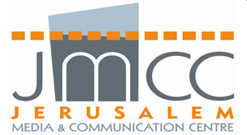 PO Box:  25047 – JerusalemTel. 02-2976555 Fax: 02-2976557Email:    poll@jmcc.orgWebsite: www.jmcc.org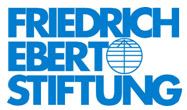 Jerusalem OfficeTel.: +972-2-532 83 98Fax: +972-2-581 96 65Email: info@fespal.orgWeb: www.fespal.orgJerusalem OfficeTel.: +972-2-532 83 98Fax: +972-2-581 96 65Email: info@fespal.orgWeb: www.fespal.orgاستطلاع رقم 86نيسان / 2016استطلاع رقم 86نيسان / 2016استطلاع رقم 86نيسان / 2016توزيع العينة:53.0% من المستجوبين كانوا من الضفة الغربية،  10.5%من القدس، 36.5% من قطاع غزه.17.0% من القرى، 10.0% من المخيم، 73.0%من المدن.49.7% ذكور،  50.3% إناث.33.1% متزوجين، 65.4% غير متزوجين، 0.1% أرمل/ة، 1.1% مطلق/ة،  0.3% لا جوابمعدل عمر المستجوبين 22  سنة.53.0% من المستجوبين كانوا من الضفة الغربية،  10.5%من القدس، 36.5% من قطاع غزه.17.0% من القرى، 10.0% من المخيم، 73.0%من المدن.49.7% ذكور،  50.3% إناث.33.1% متزوجين، 65.4% غير متزوجين، 0.1% أرمل/ة، 1.1% مطلق/ة،  0.3% لا جوابمعدل عمر المستجوبين 22  سنة.وظيفة المستجوبين:وظيفة المستجوبين:43.1% طالب9.3% عامل20.4% ربة بيت1.0% مزارع/صياد0.9% فني8.2% عاطل عن العمل5.8% رجل أعمال5.3% موظف حكومي4.4% موظف قطاع خاص1.6% مهني (دكتور، محامي،…)5.8% رجل أعمال5.3% موظف حكومي4.4% موظف قطاع خاص1.6% مهني (دكتور، محامي،…)المجموعالضفة الغربيةغزةالعدد = 1000 العدد =635العدد =365متفائل/ة28.433.220.0متفائل/ة بحذر40.640.241.4متشائم/ة30.225.738.1لا جواب0.80.90.5المجموعالضفة الغربيةغزةالعدد = 1000العدد =635العدد =365متفائل جدا3.23.33.0متفائل34.538.926.8متشائم27.825.731.5متشائم جدا	30.626.837.3لا أعرف3.34.70.8لا جواب 0.60.60.6المجموعالضفة الغربيةغزةالعدد =1000العدد =635العدد =365 أفضل حل الدولتين: فلسطينية وإسرائيلية42.844.739.5أفضل حل الدولة الواحدة ثنائية القومية في كل فلسطين19.121.614.8دولة فلسطينية *18.916.523.0دولة إسلامية * 0.91.30.3لا يوجد حل15.714.517.8أفضل حل آخر1.80.54.1لا أعرف / لا جواب 0.80.90.5المجموعالضفة الغربيةغزةالعدد =1000العدد =635العدد =365نعم23.526.817.8لا67.060.378.6لا أعرف  / لا جواب 9.512.93.6المجموعالضفة الغربيةغزةالعدد = 1000العدد =635العدد =365نعم22.525.018.1لا69.264.477.5لا أعرف  / لا جواب 8.310.64.4المجموعالضفة الغربيةغزةالعدد =1000العدد =635العدد =365نعم27.131.719.2لا64.358.175.1لا أعرف  / لا جواب 8.610.25.7المجموعالضفة الغربيةغزةالعدد =1000العدد =635العدد =365أن يكون مواطن صالح  (يدرس/ يعمل بجديه)40.438.743.2المشاركة في مظاهرات بشكل منتظم20.623.315.9الإنضمام إلى مؤسسات المجتمع المدني16.315.917.0القيام بعمليات مقاومة فردية12.012.810.7الإنضمام إلى حزب سياسي10.79.313.2المجموعالضفة الغربيةغزةالعدد =1000العدد =635العدد =365أؤيدها بشدة26.320.536.4أؤيدها نوعا ما34.331.040.0أعارضها نوعا ما21.524.915.6أعارضها بشدة15.019.47.4لا جواب2.94.20.6المجموعالضفة الغربيةغزةالعدد =1000العدد =635العدد =365أؤيدها بشدة26.019.836.7أؤيدها نوعا ما32.226.641.9أعارضها نوعا ما21.626.612.9أعارضها بشدة16.220.88.2لا جواب4.06.20.3المجموعالضفة الغربيةغزةالعدد =1000العدد =635العدد =365تخدم القضية الفلسطينية50.340.966.6تضر بالقضية الفلسطينية21.323.317.8لا تخدم ولا تضر القضية الفلسطينية23.028.313.7لا أعرف / لا جواب 5.47.51.9المجموعالضفة الغربيةغزةالعدد =1000العدد =635العدد =365سوف تنتهي عند تحقيق أهدافها29.328.031.5سوف تنتهي بدون تحقيق أي أهداف29.233.921.1لن تنتهي بل ستستمر في التطور لتصبح إنتفاضة كاملة35.329.445.5لا أعرف / لا جواب6.28.71.9المجموعالضفة الغربيةغزةالعدد =1000العدد =635العدد =365أؤيدها في الظروف الحالية43.237.852.6أعارضها وأراها تضر بالمصلحة الوطنية الفلسطينية43.946.539.5غير ذلك4.33.65.5لا أعرف/ لا جواب 8.612.12.4المجموعالضفة الغربيةغزةالعدد =1000العدد =635العدد =365هنالك ضرورة لحل السلطة24.625.423.3هنالك ضرورة لبقاء السلطة والحفاظ عليها67.766.170.4لا أعرف / لا جواب 7.78.56.3المجموعالضفة الغربيةغزةالعدد =1000العدد =635العدد =365حركة حماس17.914.623.6حركة فتح11.611.711.5حماس وفتح36.633.541.9إسرائيل27.432.318.9غير ذلك2.52.81.9لا أعرف / لا جواب4.05.12.2المجموعالضفة الغربيةغزةالعدد =1000العدد =635العدد =365اؤيدها بشدة 10.711.59.3اؤيدها نوعا ما42.241.343.8اعارضها نوعا ما 23.022.224.4اعارضها بشده20.019.221.4لا اعرف / لا جواب 4.15.81.1المجموعالضفة الغربيةغزةالعدد =1000العدد =635العدد =365أؤيد مقاطعة جميع البضائع الإسرائيلية47.248.744.7أؤيد مقاطعة بضائع المستوطنات فقط11.112.48.8أؤيد مقاطعة البضائع التي لها بديل17.517.018.4أؤيد مقاطعة بضائع المستوطنات والبضائع التي لها بديل12.412.612.1لا أؤيد مقاطعة البضائع الإسرائلية10.68.015.1لا اعرف / لا جواب 1.21.30.9المجموعالضفة الغربيةغزةالعدد =1000العدد =635العدد =365جيد27.531.021.4متوسط34.334.633.7سيئ34.629.643.3لا جواب3.64.81.6المجموعالضفة الغربيةغزةالعدد =1000العدد =635العدد =365جيد22.926.516.7متوسط37.634.842.5سيئ32.029.336.7لا جواب7.59.44.1المجموعالضفة الغربيةغزةالعدد =1000العدد =635العدد =365جيد جدا9.69.110.4جيد50.751.249.9سيئ28.829.128.2سيئ جدا10.710.211.5لا جواب0.20.40.0المجموعالضفة الغربيةغزةالعدد =1000العدد =635العدد =365فلسطيني50.353.744.4مسلم10.813.16.8فتحاوي5.64.47.7عربي5.38.00.5وطني5.13.18.5غيرها20.114.729.3لا أعرف / لا جواب 2.83.02.8المجموعالضفة الغربيةغزةالعدد=1000العدد =635العدد =365 اؤيد حتى الابتدائية35.128.546.6اؤيد حتى الثانوية13.016.27.4أعارض التعليم المختلط في المدارس49.852.345.5لا اعرف / لا جواب 2.13.00.5المجموعالضفة الغربيةغزةالعدد=1000العدد =635العدد =365نعم27.223.334.0لا69.171.564.9لا اعرف / لا جواب 3.75.21.1المجموعالضفة الغربيةغزةالعدد=1000العدد =635العدد =365أصافح34.335.632.1لا اصافح65.363.967.7لا جواب0.40.50.2المجموعالضفة الغربيةغزةالعدد=653العدد =406العدد =247لاسباب دينية81.076.488.7إجتماعية (عادات وتقاليد)18.723.211.3لا جواب0.30.40.0المجموعالضفة الغربيةغزةالعدد =1000العدد =635العدد =365مواقع التواصل الإجتماعي ( فيسبوك، تويتر،... إلخ) 36.843.924.4التلفاز28.128.028.2المواقع الإخبارية الإلكترونية ( الإنترنت)23.720.030.1الإذاعات4.62.58.2الصحف( الجرائد)0.91.30.3لا أتابع الأخبار5.73.98.8لا جواب0.20.40.0المجموعالضفة الغربيةغزةالعدد =1000العدد =635العدد =365إيجابي جدا0.80.61.1إيجابي نوعا ما4.25.51.9سلبي نوعا ما24.226.819.7سلبي جدا59.454.268.5لا رأي عندي11.412.98.8المجموعالضفة الغربيةغزةالعدد =1000العدد =635العدد =365يخدم القضية الفلسطينية2.22.51.6يضر القضية الفلسطينية50.141.465.2لا يؤثر على القضية الفلسطينية37.944.326.8لا اعرف / لا جواب 9.811.86.4المجموعالضفة الغربيةغزةالعدد =1000العدد =635العدد =365محمود عباس37.940.633.2اسماعيل هنية23.922.027.1لا أعرف / لا جواب 38.237.439.7المجموعالضفة الغربيةغزةالعدد =1000العدد =635العدد =365الإتجاهات العلمانية32.730.636.4الإتجاهات الأصولية42.439.747.1لا جواب24.929.716.5المجموعالضفة الغربيةغزةالعدد =1000العدد =635العدد =365مروان البرغوثي15.816.414.8إسماعيل هنية 14.412.817.3محمد دحلان 5.51.612.3آخرون 20.620.620.5لم أقرر بعد 0.60.60.5لا أثق بأحد 30.435.122.2لا جواب 12.712.912.4المجموعالضفة الغربيةغزةالعدد =1000العدد =635العدد =365فتح 33.835.031.8حماس19.116.723.3الجبهة الشعبية 3.43.33.6أحزاب إسلامية 2.11.43.3آخرون2.42.52.2لا أثق بأحد32.532.832.1لا جواب6.78.33.7المجموعالضفة الغربيةغزةالعدد =1000العدد =635العدد =365محمود عباس ( أبو مازن)16.019.110.7إسماعيل هنية 13.011.315.9مروان البرغوثي8.77.910.1محمد دحلان4.00.99.3خالد مشعل3.22.54.4آخرون14.415.113.2لا أثق بأحد32.733.132.1لا جواب8.010.14.3